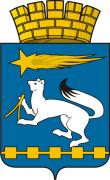 ДУМА ГОРОДСКОГО ОКРУГА НИЖНЯЯ САЛДАР Е Ш Е Н И Е 28.04.2016                                                                                                       № 63/6О  внесении изменений в   Правила землепользования и застройкигорода Нижняя Салда      	В соответствии с Земельным кодексом Российской Федерации, Градостроительным кодексом Российской Федерации, Федеральным законом              от 06 октября 2003 года № 131-ФЗ «Об общих принципах организации местного самоуправления в Российской Федерации», пунктом 12 статьи 34 Федерального закона от 23 июня 2014 года № 171-ФЗ «О внесении изменений в Земельный кодекс Российской Федерации и отдельные законодательные акты Российской Федерации», с целью приведения видов разрешенного использования земельных участков в соответствии с Классификатором, утвержденным  приказом Минэкономразвития Российской Федерации от 01 сентября 2014 года  № 540 «Об утверждении классификатора видов разрешённого использования земельных участков», в соответствии с приказом Министерства экономического развития Российской Федерации от 30 сентября 2015 года № 709 «О внесении изменений в классификатор видов разрешенного использования земельных участков, утвержденный приказом Минэкономразвития России от 01 сентября 2014 года № 540»,  руководствуясь Уставом городского округа Нижняя Салда,  учитывая результаты публичных слушаний по обсуждению проекта о внесении изменений в Правила землепользования и застройки города Нижняя Салда, Дума городского округа Нижняя СалдаР Е Ш И Л А :			1. Внести в  Правила землепользования и  застройки города Нижняя Салда, утвержденные решением Думы городского округа Нижняя Салда от 17.04.2008             № 3/9 (с изменениями, внесенными решениями Думы городского округа Нижняя Салда от 18.12.2012 № 16/2, от 23.01.2014  № 33/4, от 19.06.2014  № 38/9, от 18.09.2014 № 41/5, от 29.01.2015 № 47/5, от 21.05.2015 № 51/10, от 15.07.2015            № 53/8, от 15.10.2015 № 56/8, от 19.11.2015 № 57/12, от 17.12.2015 № 58/10, от 28.01.2016 № 60/4) следующие изменения:1.1. Изменить зону СХ-6 (зона сельскохозяйственных угодий), расположенную по западной границе участка, находящегося в 270 метрах от пересечения автомобильной дороги в направлении села Медведева с железнодорожными путями, на зону П-3 (производственная зона 3-го класса), путем внесения изменения в лист 19 Схемы градостроительного зонирования  Правил землепользования и застройки города Нижняя Салда (Приложение № 1).1.2. В статье 73 «Градостроительные регламенты по видам и параметрам разрешенного использования недвижимости» части 3 «Градостроительные регламенты»:1.2.1.  перечни основных  и  условно разрешенных видов разрешённого использования недвижимости зоны Р-1 «Зона городских лесов, лесопарков» изложить в новой редакции:«Основные виды разрешенного использования недвижимости:-отдых (рекреация);-спорт;-природно-познавательный туризм.Условно разрешенные виды использования:- коммунальное обслуживание;-поля для гольфа или конных прогулок;-охота и рыбалка;-связь.»2. Опубликовать настоящее решение в газете «Городской вестник  плюс» и разместить на официальном сайте городского округа Нижняя Салда.		3. Контроль над исполнением настоящего решения возложить на главу городского округа Нижняя Салда Е.В. Матвееву.Глава городского округа                                                                             Е.В. МатвееваЛист 19 Схемы градостроительного зонирования Правил землепользования и застройки города Нижняя Салда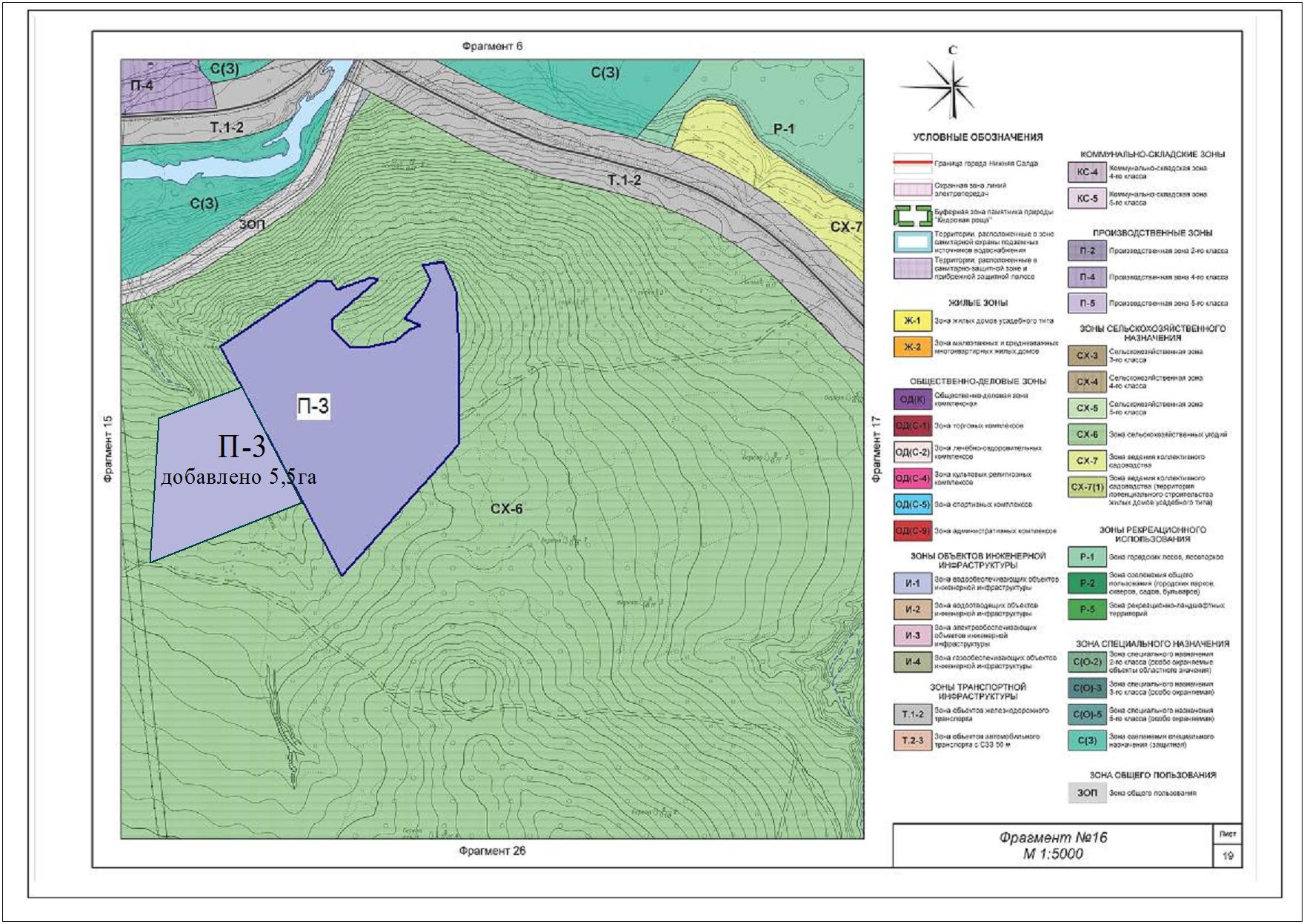 Приложение № 1к решению Думы городского округа Нижняя Салда от 28.04.2016 № 63/6